Анализ заявки проведенк исполнению:Зав. ОГиСЭ ___________ К.Е. Захаров____________ 20___ г.Анализ заявки проведенк исполнению:Зав. ОГиСЭ ___________ К.Е. Захаров____________ 20___ г.Анализ заявки проведенк исполнению:Зав. ОГиСЭ ___________ К.Е. Захаров____________ 20___ г.Анализ заявки проведенк исполнению:Зав. ОГиСЭ ___________ К.Е. Захаров____________ 20___ г.Анализ заявки проведенк исполнению:Зав. ОГиСЭ ___________ К.Е. Захаров____________ 20___ г.Анализ заявки проведенк исполнению:Зав. ОГиСЭ ___________ К.Е. Захаров____________ 20___ г.Анализ заявки проведенк исполнению:Зав. ОГиСЭ ___________ К.Е. Захаров____________ 20___ г.Анализ заявки проведенк исполнению:Зав. ОГиСЭ ___________ К.Е. Захаров____________ 20___ г.Главному врачу ФБУЗ «Центр гигиены и эпидемиологии в Московской области»М.В. КалькаевуГлавному врачу ФБУЗ «Центр гигиены и эпидемиологии в Московской области»М.В. КалькаевуЗаявление на проведение экспертизы деятельности с источниками ионизирующего излученияЗаявление на проведение экспертизы деятельности с источниками ионизирующего излученияЗаявление на проведение экспертизы деятельности с источниками ионизирующего излученияЗаявление на проведение экспертизы деятельности с источниками ионизирующего излученияЗаявление на проведение экспертизы деятельности с источниками ионизирующего излученияЗаявление на проведение экспертизы деятельности с источниками ионизирующего излученияЗаявление на проведение экспертизы деятельности с источниками ионизирующего излученияЗаявление на проведение экспертизы деятельности с источниками ионизирующего излученияЗаявление на проведение экспертизы деятельности с источниками ионизирующего излученияЗаявление на проведение экспертизы деятельности с источниками ионизирующего излученияЗаявление на проведение экспертизы деятельности с источниками ионизирующего излученияЗаявление на проведение экспертизы деятельности с источниками ионизирующего излученияЗаявление на проведение экспертизы деятельности с источниками ионизирующего излученияЗаявление на проведение экспертизы деятельности с источниками ионизирующего излученияЗаявление на проведение экспертизы деятельности с источниками ионизирующего излученияЗаявление на проведение экспертизы деятельности с источниками ионизирующего излученияЗаявление на проведение экспертизы деятельности с источниками ионизирующего излученияЗаявление на проведение экспертизы деятельности с источниками ионизирующего излученияЗаявление на проведение экспертизы деятельности с источниками ионизирующего излученияЗаявление на проведение экспертизы деятельности с источниками ионизирующего излученияЗаявитель:Заявитель:Заявитель:Заявитель:Заявитель:Заявитель:Наименование ЮЛ (ИП)/ФИОНаименование ЮЛ (ИП)/ФИОНаименование ЮЛ (ИП)/ФИОНаименование ЮЛ (ИП)/ФИОНаименование ЮЛ (ИП)/ФИОНаименование ЮЛ (ИП)/ФИОНаименование ЮЛ (ИП)/ФИОНаименование ЮЛ (ИП)/ФИОНаименование ЮЛ (ИП)/ФИОНаименование ЮЛ (ИП)/ФИОНаименование ЮЛ (ИП)/ФИОНаименование ЮЛ (ИП)/ФИОНаименование ЮЛ (ИП)/ФИОНаименование ЮЛ (ИП)/ФИОНаименование ЮЛ (ИП)/ФИОНаименование ЮЛ (ИП)/ФИОНаименование ЮЛ (ИП)/ФИОНаименование ЮЛ (ИП)/ФИОНаименование ЮЛ (ИП)/ФИОНаименование ЮЛ (ИП)/ФИОв лице:в лице:в лице:в лице:должность/ФИОдолжность/ФИОдолжность/ФИОдолжность/ФИОдолжность/ФИОдолжность/ФИОдолжность/ФИОдолжность/ФИОдолжность/ФИОдолжность/ФИОдолжность/ФИОдолжность/ФИОдолжность/ФИОдолжность/ФИОдолжность/ФИОдолжность/ФИОдолжность/ФИОдолжность/ФИОдолжность/ФИОдолжность/ФИОДействующего на основании (устава/доверенности):Действующего на основании (устава/доверенности):Действующего на основании (устава/доверенности):Действующего на основании (устава/доверенности):Действующего на основании (устава/доверенности):Действующего на основании (устава/доверенности):Действующего на основании (устава/доверенности):Действующего на основании (устава/доверенности):Действующего на основании (устава/доверенности):Действующего на основании (устава/доверенности):Действующего на основании (устава/доверенности):юридический адрес:юридический адрес:юридический адрес:юридический адрес:юридический адрес:юридический адрес:юридический адрес:тел.тел.тел.E-mailИННИННИННОГРНПрошу провести экспертизу первично/повторно (нужное подчеркнуть) деятельности с источниками ионизирующего Прошу провести экспертизу первично/повторно (нужное подчеркнуть) деятельности с источниками ионизирующего Прошу провести экспертизу первично/повторно (нужное подчеркнуть) деятельности с источниками ионизирующего Прошу провести экспертизу первично/повторно (нужное подчеркнуть) деятельности с источниками ионизирующего Прошу провести экспертизу первично/повторно (нужное подчеркнуть) деятельности с источниками ионизирующего Прошу провести экспертизу первично/повторно (нужное подчеркнуть) деятельности с источниками ионизирующего Прошу провести экспертизу первично/повторно (нужное подчеркнуть) деятельности с источниками ионизирующего Прошу провести экспертизу первично/повторно (нужное подчеркнуть) деятельности с источниками ионизирующего Прошу провести экспертизу первично/повторно (нужное подчеркнуть) деятельности с источниками ионизирующего Прошу провести экспертизу первично/повторно (нужное подчеркнуть) деятельности с источниками ионизирующего Прошу провести экспертизу первично/повторно (нужное подчеркнуть) деятельности с источниками ионизирующего Прошу провести экспертизу первично/повторно (нужное подчеркнуть) деятельности с источниками ионизирующего Прошу провести экспертизу первично/повторно (нужное подчеркнуть) деятельности с источниками ионизирующего Прошу провести экспертизу первично/повторно (нужное подчеркнуть) деятельности с источниками ионизирующего Прошу провести экспертизу первично/повторно (нужное подчеркнуть) деятельности с источниками ионизирующего Прошу провести экспертизу первично/повторно (нужное подчеркнуть) деятельности с источниками ионизирующего Прошу провести экспертизу первично/повторно (нужное подчеркнуть) деятельности с источниками ионизирующего Прошу провести экспертизу первично/повторно (нужное подчеркнуть) деятельности с источниками ионизирующего Прошу провести экспертизу первично/повторно (нужное подчеркнуть) деятельности с источниками ионизирующего Прошу провести экспертизу первично/повторно (нужное подчеркнуть) деятельности с источниками ионизирующего излучения:излучения:излучения:излучения:излучения:Наименование ИИИ и адрес проведения работНаименование ИИИ и адрес проведения работНаименование ИИИ и адрес проведения работНаименование ИИИ и адрес проведения работНаименование ИИИ и адрес проведения работНаименование ИИИ и адрес проведения работНаименование ИИИ и адрес проведения работНаименование ИИИ и адрес проведения работНаименование ИИИ и адрес проведения работНаименование ИИИ и адрес проведения работНаименование ИИИ и адрес проведения работНаименование ИИИ и адрес проведения работНаименование ИИИ и адрес проведения работНаименование ИИИ и адрес проведения работНаименование ИИИ и адрес проведения работНаименование ИИИ и адрес проведения работНаименование ИИИ и адрес проведения работНаименование ИИИ и адрес проведения работНаименование ИИИ и адрес проведения работНаименование ИИИ и адрес проведения работи выдать экспертное заключение о соответствии/несоответствии требованиям законодательства в области обеспечения санитарно-эпидемиологического благополучия населения.и выдать экспертное заключение о соответствии/несоответствии требованиям законодательства в области обеспечения санитарно-эпидемиологического благополучия населения.и выдать экспертное заключение о соответствии/несоответствии требованиям законодательства в области обеспечения санитарно-эпидемиологического благополучия населения.и выдать экспертное заключение о соответствии/несоответствии требованиям законодательства в области обеспечения санитарно-эпидемиологического благополучия населения.и выдать экспертное заключение о соответствии/несоответствии требованиям законодательства в области обеспечения санитарно-эпидемиологического благополучия населения.и выдать экспертное заключение о соответствии/несоответствии требованиям законодательства в области обеспечения санитарно-эпидемиологического благополучия населения.и выдать экспертное заключение о соответствии/несоответствии требованиям законодательства в области обеспечения санитарно-эпидемиологического благополучия населения.и выдать экспертное заключение о соответствии/несоответствии требованиям законодательства в области обеспечения санитарно-эпидемиологического благополучия населения.и выдать экспертное заключение о соответствии/несоответствии требованиям законодательства в области обеспечения санитарно-эпидемиологического благополучия населения.и выдать экспертное заключение о соответствии/несоответствии требованиям законодательства в области обеспечения санитарно-эпидемиологического благополучия населения.и выдать экспертное заключение о соответствии/несоответствии требованиям законодательства в области обеспечения санитарно-эпидемиологического благополучия населения.и выдать экспертное заключение о соответствии/несоответствии требованиям законодательства в области обеспечения санитарно-эпидемиологического благополучия населения.и выдать экспертное заключение о соответствии/несоответствии требованиям законодательства в области обеспечения санитарно-эпидемиологического благополучия населения.и выдать экспертное заключение о соответствии/несоответствии требованиям законодательства в области обеспечения санитарно-эпидемиологического благополучия населения.и выдать экспертное заключение о соответствии/несоответствии требованиям законодательства в области обеспечения санитарно-эпидемиологического благополучия населения.и выдать экспертное заключение о соответствии/несоответствии требованиям законодательства в области обеспечения санитарно-эпидемиологического благополучия населения.и выдать экспертное заключение о соответствии/несоответствии требованиям законодательства в области обеспечения санитарно-эпидемиологического благополучия населения.и выдать экспертное заключение о соответствии/несоответствии требованиям законодательства в области обеспечения санитарно-эпидемиологического благополучия населения.и выдать экспертное заключение о соответствии/несоответствии требованиям законодательства в области обеспечения санитарно-эпидемиологического благополучия населения.и выдать экспертное заключение о соответствии/несоответствии требованиям законодательства в области обеспечения санитарно-эпидемиологического благополучия населения.выдать дубликатвыдать дубликатвыдать дубликатвыдать дубликатвыдать дубликатвыдать дубликатвыдать дубликатвыдать дубликатвыдать дубликатвыдать дубликатвыдать дубликатвыдать дубликатвыдать дубликатвыдать дубликатвыдать дубликатвыдать дубликатвыдать дубликатвыдать дубликатвыдать дубликатвыдать дубликат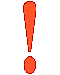 Заявитель ознакомлен с: порядком и условиями проведения санитарно-эпидемиологических экспертиз; методами проведения санитарно-эпидемиологических экспертиз и областью аккредитации ОИ.Заявитель ознакомлен с: порядком и условиями проведения санитарно-эпидемиологических экспертиз; методами проведения санитарно-эпидемиологических экспертиз и областью аккредитации ОИ.Заявитель ознакомлен с: порядком и условиями проведения санитарно-эпидемиологических экспертиз; методами проведения санитарно-эпидемиологических экспертиз и областью аккредитации ОИ.Заявитель ознакомлен с: порядком и условиями проведения санитарно-эпидемиологических экспертиз; методами проведения санитарно-эпидемиологических экспертиз и областью аккредитации ОИ.Заявитель ознакомлен с: порядком и условиями проведения санитарно-эпидемиологических экспертиз; методами проведения санитарно-эпидемиологических экспертиз и областью аккредитации ОИ.Заявитель ознакомлен с: порядком и условиями проведения санитарно-эпидемиологических экспертиз; методами проведения санитарно-эпидемиологических экспертиз и областью аккредитации ОИ.Заявитель ознакомлен с: порядком и условиями проведения санитарно-эпидемиологических экспертиз; методами проведения санитарно-эпидемиологических экспертиз и областью аккредитации ОИ.Заявитель ознакомлен с: порядком и условиями проведения санитарно-эпидемиологических экспертиз; методами проведения санитарно-эпидемиологических экспертиз и областью аккредитации ОИ.Заявитель ознакомлен с: порядком и условиями проведения санитарно-эпидемиологических экспертиз; методами проведения санитарно-эпидемиологических экспертиз и областью аккредитации ОИ.Заявитель ознакомлен с: порядком и условиями проведения санитарно-эпидемиологических экспертиз; методами проведения санитарно-эпидемиологических экспертиз и областью аккредитации ОИ.Заявитель ознакомлен с: порядком и условиями проведения санитарно-эпидемиологических экспертиз; методами проведения санитарно-эпидемиологических экспертиз и областью аккредитации ОИ.Заявитель ознакомлен с: порядком и условиями проведения санитарно-эпидемиологических экспертиз; методами проведения санитарно-эпидемиологических экспертиз и областью аккредитации ОИ.Заявитель ознакомлен с: порядком и условиями проведения санитарно-эпидемиологических экспертиз; методами проведения санитарно-эпидемиологических экспертиз и областью аккредитации ОИ.Заявитель ознакомлен с: порядком и условиями проведения санитарно-эпидемиологических экспертиз; методами проведения санитарно-эпидемиологических экспертиз и областью аккредитации ОИ.Заявитель ознакомлен с: порядком и условиями проведения санитарно-эпидемиологических экспертиз; методами проведения санитарно-эпидемиологических экспертиз и областью аккредитации ОИ.Заявитель ознакомлен с: порядком и условиями проведения санитарно-эпидемиологических экспертиз; методами проведения санитарно-эпидемиологических экспертиз и областью аккредитации ОИ.Заявитель ознакомлен с: порядком и условиями проведения санитарно-эпидемиологических экспертиз; методами проведения санитарно-эпидемиологических экспертиз и областью аккредитации ОИ.Заявитель ознакомлен с: порядком и условиями проведения санитарно-эпидемиологических экспертиз; методами проведения санитарно-эпидемиологических экспертиз и областью аккредитации ОИ.Заявитель:Заявитель:Заявитель:Заявитель:Заявитель:Заявитель:Заявитель:Заявитель:- обязуется предоставить все необходимые материалы и документы;- обязуется предоставить все необходимые материалы и документы;- обязуется предоставить все необходимые материалы и документы;- обязуется предоставить все необходимые материалы и документы;- обязуется предоставить все необходимые материалы и документы;- обязуется предоставить все необходимые материалы и документы;- обязуется предоставить все необходимые материалы и документы;- обязуется предоставить все необходимые материалы и документы;- обязуется предоставить все необходимые материалы и документы;- обязуется предоставить все необходимые материалы и документы;- обязуется предоставить все необходимые материалы и документы;- обязуется предоставить все необходимые материалы и документы;- обязуется предоставить все необходимые материалы и документы;- обязуется предоставить все необходимые материалы и документы;- обязуется предоставить все необходимые материалы и документы;- обязуется предоставить все необходимые материалы и документы;- обязуется предоставить все необходимые материалы и документы;- обязуется предоставить все необходимые материалы и документы;- обязуется предоставить все необходимые материалы и документы;- обязуется предоставить все необходимые материалы и документы;- обязуется в срок оплатить все расходы на проведение экспертизы/счет за выполнение работ прошу выставить на:- обязуется в срок оплатить все расходы на проведение экспертизы/счет за выполнение работ прошу выставить на:- обязуется в срок оплатить все расходы на проведение экспертизы/счет за выполнение работ прошу выставить на:- обязуется в срок оплатить все расходы на проведение экспертизы/счет за выполнение работ прошу выставить на:- обязуется в срок оплатить все расходы на проведение экспертизы/счет за выполнение работ прошу выставить на:- обязуется в срок оплатить все расходы на проведение экспертизы/счет за выполнение работ прошу выставить на:- обязуется в срок оплатить все расходы на проведение экспертизы/счет за выполнение работ прошу выставить на:- обязуется в срок оплатить все расходы на проведение экспертизы/счет за выполнение работ прошу выставить на:- обязуется в срок оплатить все расходы на проведение экспертизы/счет за выполнение работ прошу выставить на:- обязуется в срок оплатить все расходы на проведение экспертизы/счет за выполнение работ прошу выставить на:- обязуется в срок оплатить все расходы на проведение экспертизы/счет за выполнение работ прошу выставить на:- обязуется в срок оплатить все расходы на проведение экспертизы/счет за выполнение работ прошу выставить на:- обязуется в срок оплатить все расходы на проведение экспертизы/счет за выполнение работ прошу выставить на:- обязуется в срок оплатить все расходы на проведение экспертизы/счет за выполнение работ прошу выставить на:- обязуется в срок оплатить все расходы на проведение экспертизы/счет за выполнение работ прошу выставить на:- обязуется в срок оплатить все расходы на проведение экспертизы/счет за выполнение работ прошу выставить на:- обязуется в срок оплатить все расходы на проведение экспертизы/счет за выполнение работ прошу выставить на:- обязуется в срок оплатить все расходы на проведение экспертизы/счет за выполнение работ прошу выставить на:- обязуется в срок оплатить все расходы на проведение экспертизы/счет за выполнение работ прошу выставить на:- подтверждает идентичность предоставленных материалов на бумажном и электронном носителе;- подтверждает идентичность предоставленных материалов на бумажном и электронном носителе;- подтверждает идентичность предоставленных материалов на бумажном и электронном носителе;- подтверждает идентичность предоставленных материалов на бумажном и электронном носителе;- подтверждает идентичность предоставленных материалов на бумажном и электронном носителе;- подтверждает идентичность предоставленных материалов на бумажном и электронном носителе;- подтверждает идентичность предоставленных материалов на бумажном и электронном носителе;- подтверждает идентичность предоставленных материалов на бумажном и электронном носителе;- подтверждает идентичность предоставленных материалов на бумажном и электронном носителе;- подтверждает идентичность предоставленных материалов на бумажном и электронном носителе;- подтверждает идентичность предоставленных материалов на бумажном и электронном носителе;- подтверждает идентичность предоставленных материалов на бумажном и электронном носителе;- подтверждает идентичность предоставленных материалов на бумажном и электронном носителе;- подтверждает идентичность предоставленных материалов на бумажном и электронном носителе;- подтверждает идентичность предоставленных материалов на бумажном и электронном носителе;- подтверждает идентичность предоставленных материалов на бумажном и электронном носителе;- подтверждает идентичность предоставленных материалов на бумажном и электронном носителе;- подтверждает идентичность предоставленных материалов на бумажном и электронном носителе;- подтверждает идентичность предоставленных материалов на бумажном и электронном носителе;- подтверждает идентичность предоставленных материалов на бумажном и электронном носителе;- дает свое разрешение на обработку и хранение предоставленных материалов в электронном виде;- дает свое разрешение на обработку и хранение предоставленных материалов в электронном виде;- дает свое разрешение на обработку и хранение предоставленных материалов в электронном виде;- дает свое разрешение на обработку и хранение предоставленных материалов в электронном виде;- дает свое разрешение на обработку и хранение предоставленных материалов в электронном виде;- дает свое разрешение на обработку и хранение предоставленных материалов в электронном виде;- дает свое разрешение на обработку и хранение предоставленных материалов в электронном виде;- дает свое разрешение на обработку и хранение предоставленных материалов в электронном виде;- дает свое разрешение на обработку и хранение предоставленных материалов в электронном виде;- дает свое разрешение на обработку и хранение предоставленных материалов в электронном виде;- дает свое разрешение на обработку и хранение предоставленных материалов в электронном виде;- дает свое разрешение на обработку и хранение предоставленных материалов в электронном виде;- дает свое разрешение на обработку и хранение предоставленных материалов в электронном виде;- дает свое разрешение на обработку и хранение предоставленных материалов в электронном виде;- дает свое разрешение на обработку и хранение предоставленных материалов в электронном виде;- дает свое разрешение на обработку и хранение предоставленных материалов в электронном виде;- дает свое разрешение на обработку и хранение предоставленных материалов в электронном виде;- дает свое разрешение на обработку и хранение предоставленных материалов в электронном виде;- дает свое разрешение на обработку и хранение предоставленных материалов в электронном виде;- дает свое разрешение на обработку и хранение предоставленных материалов в электронном виде;- несет полную ответственность за достоверность представленной информации.- несет полную ответственность за достоверность представленной информации.- несет полную ответственность за достоверность представленной информации.- несет полную ответственность за достоверность представленной информации.- несет полную ответственность за достоверность представленной информации.- несет полную ответственность за достоверность представленной информации.- несет полную ответственность за достоверность представленной информации.- несет полную ответственность за достоверность представленной информации.- несет полную ответственность за достоверность представленной информации.- несет полную ответственность за достоверность представленной информации.- несет полную ответственность за достоверность представленной информации.- несет полную ответственность за достоверность представленной информации.- несет полную ответственность за достоверность представленной информации.- несет полную ответственность за достоверность представленной информации.- несет полную ответственность за достоверность представленной информации.- несет полную ответственность за достоверность представленной информации.- несет полную ответственность за достоверность представленной информации.- несет полную ответственность за достоверность представленной информации.- несет полную ответственность за достоверность представленной информации.- несет полную ответственность за достоверность представленной информации.При проведении санитарно-эпидемиологической экспертизы прошу использовать следующий метод______________Выбор наиболее соответствующего метода при проведении санитарно-эпидемиологической экспертизы поручаю ОИ ФБУЗ «Центр гигиены и эпидемиологии в Московской области».При проведении санитарно-эпидемиологической экспертизы прошу использовать следующий метод______________Выбор наиболее соответствующего метода при проведении санитарно-эпидемиологической экспертизы поручаю ОИ ФБУЗ «Центр гигиены и эпидемиологии в Московской области».При проведении санитарно-эпидемиологической экспертизы прошу использовать следующий метод______________Выбор наиболее соответствующего метода при проведении санитарно-эпидемиологической экспертизы поручаю ОИ ФБУЗ «Центр гигиены и эпидемиологии в Московской области».При проведении санитарно-эпидемиологической экспертизы прошу использовать следующий метод______________Выбор наиболее соответствующего метода при проведении санитарно-эпидемиологической экспертизы поручаю ОИ ФБУЗ «Центр гигиены и эпидемиологии в Московской области».При проведении санитарно-эпидемиологической экспертизы прошу использовать следующий метод______________Выбор наиболее соответствующего метода при проведении санитарно-эпидемиологической экспертизы поручаю ОИ ФБУЗ «Центр гигиены и эпидемиологии в Московской области».При проведении санитарно-эпидемиологической экспертизы прошу использовать следующий метод______________Выбор наиболее соответствующего метода при проведении санитарно-эпидемиологической экспертизы поручаю ОИ ФБУЗ «Центр гигиены и эпидемиологии в Московской области».При проведении санитарно-эпидемиологической экспертизы прошу использовать следующий метод______________Выбор наиболее соответствующего метода при проведении санитарно-эпидемиологической экспертизы поручаю ОИ ФБУЗ «Центр гигиены и эпидемиологии в Московской области».При проведении санитарно-эпидемиологической экспертизы прошу использовать следующий метод______________Выбор наиболее соответствующего метода при проведении санитарно-эпидемиологической экспертизы поручаю ОИ ФБУЗ «Центр гигиены и эпидемиологии в Московской области».При проведении санитарно-эпидемиологической экспертизы прошу использовать следующий метод______________Выбор наиболее соответствующего метода при проведении санитарно-эпидемиологической экспертизы поручаю ОИ ФБУЗ «Центр гигиены и эпидемиологии в Московской области».При проведении санитарно-эпидемиологической экспертизы прошу использовать следующий метод______________Выбор наиболее соответствующего метода при проведении санитарно-эпидемиологической экспертизы поручаю ОИ ФБУЗ «Центр гигиены и эпидемиологии в Московской области».При проведении санитарно-эпидемиологической экспертизы прошу использовать следующий метод______________Выбор наиболее соответствующего метода при проведении санитарно-эпидемиологической экспертизы поручаю ОИ ФБУЗ «Центр гигиены и эпидемиологии в Московской области».При проведении санитарно-эпидемиологической экспертизы прошу использовать следующий метод______________Выбор наиболее соответствующего метода при проведении санитарно-эпидемиологической экспертизы поручаю ОИ ФБУЗ «Центр гигиены и эпидемиологии в Московской области».При проведении санитарно-эпидемиологической экспертизы прошу использовать следующий метод______________Выбор наиболее соответствующего метода при проведении санитарно-эпидемиологической экспертизы поручаю ОИ ФБУЗ «Центр гигиены и эпидемиологии в Московской области».При проведении санитарно-эпидемиологической экспертизы прошу использовать следующий метод______________Выбор наиболее соответствующего метода при проведении санитарно-эпидемиологической экспертизы поручаю ОИ ФБУЗ «Центр гигиены и эпидемиологии в Московской области».При проведении санитарно-эпидемиологической экспертизы прошу использовать следующий метод______________Выбор наиболее соответствующего метода при проведении санитарно-эпидемиологической экспертизы поручаю ОИ ФБУЗ «Центр гигиены и эпидемиологии в Московской области».При проведении санитарно-эпидемиологической экспертизы прошу использовать следующий метод______________Выбор наиболее соответствующего метода при проведении санитарно-эпидемиологической экспертизы поручаю ОИ ФБУЗ «Центр гигиены и эпидемиологии в Московской области».При проведении санитарно-эпидемиологической экспертизы прошу использовать следующий метод______________Выбор наиболее соответствующего метода при проведении санитарно-эпидемиологической экспертизы поручаю ОИ ФБУЗ «Центр гигиены и эпидемиологии в Московской области».При проведении санитарно-эпидемиологической экспертизы прошу использовать следующий метод______________Выбор наиболее соответствующего метода при проведении санитарно-эпидемиологической экспертизы поручаю ОИ ФБУЗ «Центр гигиены и эпидемиологии в Московской области».При проведении санитарно-эпидемиологической экспертизы прошу использовать следующий метод______________Выбор наиболее соответствующего метода при проведении санитарно-эпидемиологической экспертизы поручаю ОИ ФБУЗ «Центр гигиены и эпидемиологии в Московской области».При проведении санитарно-эпидемиологической экспертизы прошу использовать следующий метод______________Выбор наиболее соответствующего метода при проведении санитарно-эпидемиологической экспертизы поручаю ОИ ФБУЗ «Центр гигиены и эпидемиологии в Московской области».К заявлению прилагаются документы:К заявлению прилагаются документы:К заявлению прилагаются документы:К заявлению прилагаются документы:К заявлению прилагаются документы:К заявлению прилагаются документы:К заявлению прилагаются документы:К заявлению прилагаются документы:К заявлению прилагаются документы:на бумажном и электронном носителях (диск, флешка и тп) в формате PDF (JPEG)на бумажном и электронном носителях (диск, флешка и тп) в формате PDF (JPEG)на бумажном и электронном носителях (диск, флешка и тп) в формате PDF (JPEG)на бумажном и электронном носителях (диск, флешка и тп) в формате PDF (JPEG)на бумажном и электронном носителях (диск, флешка и тп) в формате PDF (JPEG)на бумажном и электронном носителях (диск, флешка и тп) в формате PDF (JPEG)на бумажном и электронном носителях (диск, флешка и тп) в формате PDF (JPEG)на бумажном и электронном носителях (диск, флешка и тп) в формате PDF (JPEG)на бумажном и электронном носителях (диск, флешка и тп) в формате PDF (JPEG)на бумажном и электронном носителях (диск, флешка и тп) в формате PDF (JPEG)на бумажном и электронном носителях (диск, флешка и тп) в формате PDF (JPEG)1.Электронный носитель с материаламиЭлектронный носитель с материаламиЭлектронный носитель с материаламиЭлектронный носитель с материаламиЭлектронный носитель с материаламиЭлектронный носитель с материаламиЭлектронный носитель с материаламиЭлектронный носитель с материаламиЭлектронный носитель с материаламиЭлектронный носитель с материаламиЭлектронный носитель с материаламиЭлектронный носитель с материаламиЭлектронный носитель с материаламиЭлектронный носитель с материаламиЭлектронный носитель с материаламиЭлектронный носитель с материаламиЭлектронный носитель с материаламиЭлектронный носитель с материаламиЭлектронный носитель с материалами2.3.4.5.6.7.Заказчик:Заказчик:Заказчик:Заказчик:Заказчик:Заказчик:Заказчик:Заказчик:Заказчик:Заказчик:Заказчик:Заказчик:Заказчик:Заказчик:Заказчик:Заказчик:Заказчик:Заказчик:Заказчик:Заказчик:должностьдолжностьдолжностьдолжностьдолжностьдолжностьдолжностьдолжностьдолжностьдолжностьдолжностьдолжностьподписьподписьподписьподписьподписьФИОФИОФИОТел.:Тел.:м.п.м.п.м.п.